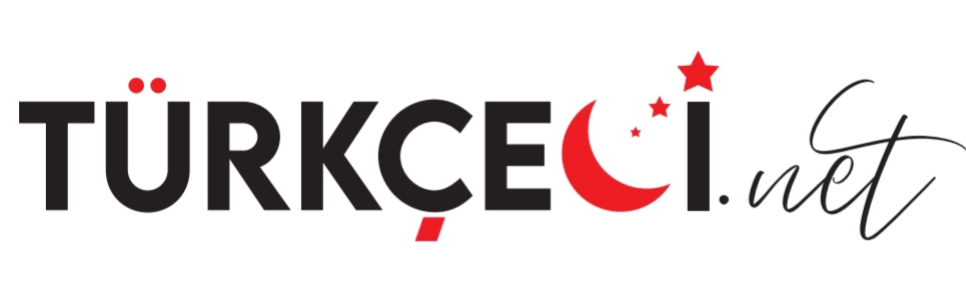 Aşağıdaki fiillerin anlam özelliklerini karşılarına yazınız. (15 p)Uyumak : durum				çürümek : oluş 	Kırmak : iş 					kaçmak : durum 	Küflenmek  : oluş 				bırakmak  : iş 	Değirmenin önünde beklemeye başladık. Hasan çok acıkmıştı. Gece de yolda olduğumuz için uyuyamamıştı. Derenin karşısındaki söğüde yaslanıp uyumaya başladı. Gün doğmuştu, değirmenci Hilmi dayı birazdan gelirdi. Ben de buğday çuvallarının yanına oturayım derken Hasan’ın “İmdat, yardım et Naci!” diye bağırdığını duydum. Koşa koşa Hasan’ın yanına gittim. Hasan, bir çoban köpeğinin geldiğini görünce korkmuş ve ağaca çıkmıştı. Gülmekten kendimi alamadım.Bu metindeki hikâye unsurlarını ilgili yerlere yazınız. (15 p)Şahıs kadrosu	: Naci, Hasan 	Olay		: Değirmenin önünde bekleyen iki arkadaştan Hasan’ın köpekten korkmasıYer (mekân)	: Değirmenin önü, dere kenarıZaman		: Sabah  Anlatıcı		: Birinci kişili anlatımGöbeklitepe, yerleşik hayata geçişlerin ilk izleri için büyük bulgular barındırıyor. Çünkü yerleşik hayatı simgeleyen ve tarıma işaret eden buğdayın ilk izleri Göbeklitepe'de bulundu. Dinler tarihini de etkileyen Göbeklitepe, bilinen ilk ibadet merkezi. Neolitik dönemde inşa edilen yapı, yeryüzündeki ilk inanç merkezi olmasının ve buğday kalıntılılarının yanında büyük kaya parçalarının şekilli bir biçimde buraya taşınmasından ötürü, yerleşik hayatın ilk dönemlerinin başlangıcı olarak kabul edildi. 1995'te Göbeklitepe izleri bulunmadan önce insanların o çağda avcılık, toplayıcılık yapıp göçebe yaşadığı tahmin ediliyordu.Bu metinde geçen bazı sözcüklerin anlamları aşağıda verilmiştir. Verilen anlamların karşısına ilgili sözcükleri yazınız. (15 p)Bulgu : Araştırma verilerinin çözümlenmesinden çıkarılan bilimsel sonuçİbadet : İnsanın Allah’a veya inandığı güce kulluğunu göstermek üzere yaptığı hareketlerGöçebe: Değişik şartlara bağlı olarak belli bir yöre içinde çadır, hayvan ve öteki araçlarla yer değiştiren, yerleşik olmayanGünlerden bir gün, kurnaz tilkinin karnı acıkmış. Yiyecek bulmak için ormanda dolaşırken bir dalda ağzında peynir ile duran kargayı görmüş. Açlıktan başı dönen tilki, kargaya tatlı bir dille “Selam karga kardeş! Seni gökte ararken ağaçta buldum. Dostum, o güzel sesinle bana birkaç şarkı söyle de kulağımın pası gitsin, ormandakiler de böyle bir sesle mest olsun.” demiş. Bu güzel sözleri duyan karga gururlanarak “Gaak! Gaak!” diye ötmeye başlamış. Başlamış ama ağzındaki bir top ak peynir yere düşüvermiş. Karga, bir anda yaptığı hatayı anlamış ama çoktan iş işten geçmiş. Güzelim peyniri tilki afiyetle yutuvermiş.Bu metinden gerçek ve kurgusal unsurlara birer örnek veriniz. (20 p)Gerçek unsur: Tilkinin acıkması Kurgusal unsur: Tilki ve karganın konuşmasıAşağıdaki metne uygun bir başlık yazınız. (10 p)Yürüyüşün Yararları     Yürüyüş, depresyon belirtilerini azaltır ve zindelik sağlar. Yürüyüş postür ve mobiliteyi düzeltir ve omurgayı güçlendirir. Düzenli yürüyüş yapıldığında kalp hastalıklarını riskleri azalır ve kan basıncının dengelenmesi kolaylaşır. Bununla birlikte kan dolaşımını düzenlenir. Haftada en az 3 defa yürüyüş yapan kadınların kalp hastalığı risk oranında azalma görülmüştür. Yürüyüş mobiliteyi düzeltir, kemikleri güçlendirir ve kırık olasılıklarını düşürür. Her gün 30 dakika yürüyüş yapmak eklem ağrılarını, kas sertliği ve iltihapları azaltır.Türkiye’nin tarihî ve coğrafî güzellikleri ile ilgili bilgilendirici bir metin yazınız. Yazınıza bir başlık koyunuz. (25 p). . . . . . . . . . . . . . . . . . . . . . . . . . . . . .  . . . .  . . . . . . . . . . . . . . . . . . . . . . . . . . . . . . . . . . . . . . . . . . . . . . . . .  . . . . . . . . . . . . . . . . . . . . . . . . . . . . . . . . . . . . . . . . . . . . . . . . . . . . . . . . . . . . . . . . . . . . . . . . . . . . . . . . . . . . . . . . . . .  . . . . . . . . . . . . . . . . . . . . . . . . . . . . . . . . . . . . . . . . . . . . .. . . . . . . . . . . . . . . . . . . . . . . . . . . . . . . . . . . . . . . . . . . . . .  . . . . . . . . . . . . . . . . . . . . . . . . . . . . . . . . . . . . . . . . . . . . .. . . . . . . . . . . . . . . . . . . . . . . . . . . . . . . . . . . . . . . . . . . . . .  . . . . . . . . . . . . . . . . . . . . . . . . . . . . . . . . . . . . . . . . . . . . .. . . . . . . . . . . . . . . . . . . . . . . . . . . . . . . . . . . . . . . . . . . . . .  . . . . . . . . . . . . . . . . . . . . . . . . . . . . . . . . . . . . . . . . . . . . .. . . . . . . . . . . . . . . . . . . . . . . . . . . . . . . . . . . . . . . . . . . . . .  . . . . . . . . . . . . . . . . . . . . . . . . . . . . . . . . . . . . . . . . . . . . .. . . . . . . . . . . . . . . . . . . . . . . . . . . . . . . . . . . . . . . . . . . . . .  . . . . . . . . . . . . . . . . . . . . . . . . . . . . . . . . . . . . . . . . . . . . .. . . . . . . . . . . . . . . . . . . . . . . . . . . . . . . . . . . . . . . . . . . . . .  . . . . . . . . . . . . . . . . . . . . . . . . . . . . . . . . . . . . . . . . . . . . .. . . . . . . . . . . . . . . . . . . . . . . . . . . . . . . . . . . . . . . . . . . . . .  . . . . . . . . . . . . . . . . . . . . . . . . . . . . . . . . . . . . . . . . . . . . .. . . . . . . . . . . . . . . . . . . . . . . . . . . . . . . . . . . . . . . . . . . . . .  . . . . . . . . . . . . . . . . . . . . . . . . . . . . . . . . . . . . . . . . . . . . .. . . . . . . . . . . . . . . . . . . . . . . . . . . . . . . . . . . . . . . . . . . . . .  . . . . . . . . . . . . . . . . . . . . . . . . . . . . . . . . . . . . . . . . . . . . . . . . . . . . . . . . . . . . . . . . . . . . . . . . . . . . . . . . . . . . . . . . . . .  . . . . . . . . . . . . . . . . . . . . . . . . . . . . . . . . . . . . . . . . . . . . . . . . . . . . . . . . . . . . . . . . . . . . . . . . . . . . . . . . . . . . . . . . . . .  . . . . . . . . . . . . . . . . . . . . . . . . . . . . . . . . . . . . . . . . . . . . . . . . . . . . . . . . . . . . . . . . . . . . . . . . . . . . . . . . . . . . . . . . . . .  . . . . . . . . . . . . . . . . . . . . . . . . . . . . . . . . . . . . . . . . . . . . . . . . . . . . . . . . . . . . . . . . . . . . . . . . . . . . . . . . . . . . . . . . . . .  . . . . . . . . . . . . . . . . . . . . . . . . . . . . . . . . . . . . . . . . . . . . .. . . . . . . .  . . . . . . . . . . . . . . . . . . . . . . . . . . . . . . . . . . . . .. . . . . . . . . . . . . . . . . . . . . . . . . . . .  . . . . . . . . . . . . . . . . . . . . . . . . . . . . . . . . . . . . . . . . . . . . . . . . . . . . . . . . . . . . . . . . . . . . . . . . . . . . . . . . . . . . . . . . . . .  . . . . . . . . . . . . . . . . . . . . . . . . . . . . . . . . . . . . . . . . . . . . . . . . . . . . . . . . . . . . . . . . . . . . . . . . . . . . . . . . . . . . . . . . . . .  . . . . . . . . . . . . . . . . . . . . . . . . . . . . . . . . . . . . . . . . . . . . .. . . . . . . .  . . . . . . . . . . . . . . . . . . . . . . . . . . . . . . . . . . . . .. . . . . . . . . . . . . . . . . . . . . . . . . . . .  . . . . . . . . . . . . . . . . . . . . . . . . . . . . . . . . . . . . . . . . . . . . . . . . . . . . . . . . . . . . . . . . . . . . . . . . . . . . . . . . . . . . . . . . . . .  . . . . . . . . . . . . . . . . . . . . . . . . . . . . . . . . . . . . . . . . . . . . . . . . . . . . . . . . . . . . . . . . . . . . . . . . . . . . . . . . . . . . . . . . . . .  . . . . . . . . . . . . . . . . . . . . . . . . . . . . . . . . . . . . . . . . . . . . .. . . . . . . .  . . . . . . . . . . . . . . . . . . . . . . . . . . . . . . . . . . . . .     									Bilal KIŞ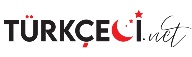 